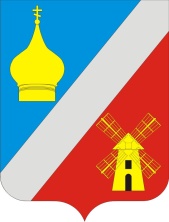 АДМИНИСТРАЦИЯФедоровского сельского поселенияНеклиновского района Ростовской областиРАСПОРЯЖЕНИЕ14 июня 2019г.                                     № 48                                     с. Федоровка В соответствии с пунктом 2«г» перечня поручений Президента Российской Федерации по итогам Государственного совета Российской Федерации, состоявшегося 5 апреля 2018 года, от 15.05.2018 № Пр-817ГС, письмом министерства экономического развития Ростовской области от 08.02.2019              № 17.4/17, руководствуясь Уставом муниципального образования «Федоровское сельское поселение»:1. Утвердить порядок актуализации на официальном сайте муниципального образования «Федоровское сельское поселение» в информационно-телекоммуникационной сети «Интернет» информации об объектах, находящихся в муниципальной собственности муниципального образования «Федоровское сельское поселение», согласно приложению.2. Назначить ответственных за проведение мероприятий по обеспечению опубликования и актуализации на официальном сайте муниципального образования «Федоровское сельское поселение» в информационно-телекоммуникационной сети «Интернет» информации об объектах, находящихся в муниципальной собственности муниципального образования «Федоровское сельское поселение»:- Нистиренко Анастасия Александровна – Ведущий специалист по вопросам имущественных и земельных отношений;3. Контроль за выполнением настоящего распоряжения возложить на Главу Администрации Федоровского сельского поселения Л.Н.Железняк.Глава Администрации Федоровского сельского поселения			Л.Н. ЖелезнякПриложениек распоряжению АдминистрацииФедоровского сельского поселения от 14.06. 2019 г. №48                                                                                                                                                                                                                                                                                                               Порядокактуализации на официальном сайте муниципального образования «Федоровское сельское поселение» в информационно-телекоммуникационной сети «Интернет» информации об объектах, находящихся в муниципальной собственности муниципального образования «Федоровское сельское поселение» 1. Информация о наличии объектов муниципальной собственности (недвижимое, движимое имущество, земельные участки) подготавливается специалистом муниципального имущества и земельных отношений Администрации Федоровского сельского поселения и утверждается Главой Администрации Федоровского сельского поселения. Информация должна содержать сведения о наименованиях объектов, их местонахождении, характеристиках и целевом назначении объектов, существующих ограничениях их использования и обременениях правами третьих лиц.2. Информация размещается на официальном сайте муниципального образования «Федоровское сельское поселение» в информационно-телекоммуникационной сети «Интернет» в разделе «Муниципальное имущество», Информация об объектах, находящихся в муниципальной собственности», адрес размещения http://fedorovskaya-adm.ru/static_164/ Информация актуализируется на сайте с периодичностью один раз в полгода, по состоянию на 1 января и 1 июля.Глава АдминистрацииФедоровского сельского поселения						Л.Н. Железняк   Об утверждении порядка и периодичности актуализации информации об объектах, находящихся в собственности муниципального образования «Федоровское сельское поселение»